ANEXO IEdital Nº 01/2022 Pesquisador (Estudante) – Polo de InovaçãoDECLARAÇÃO DE INTERESSE E DISPONIBILIDADEEu [nome completo], estudante do Curso de [nome do curso, ] da(o) [nome da ICT], matrícula [número da matrícula], declaro ter interesse em credenciar-me no Banco de Especialistas do Polo de Inovação do IFPB e  disponibilidade de tempo para atuar em Projetos de PD&I e/ou ET deste Polo. Além disso, comprometo-me a participar de atividades de capacitação e dedicar-me às funções estabelecidas pelo Coordenador/Polo,  sem prejuízo para o bom desenvolvimento das atividades regulares inerentes ao Projeto, já que posso compatibilizar os horários destinados à realização das atividades a serem desempenhadas com os de minhas atividades acadêmicas habituais.Local, data.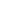 Assinatura do Estudante